Министерство культуры Республики ТатарстанОтдел культуры исполнительного комитетаМБОУ ДО «Бугульминская детская школа искусств» БМР РТПлан-конспект открытого урока«Эскиз витража»                                                                                       		    Автор: Штырова Мария Александровнапреподаватель  I квалификационной категорииБугульма 2019План-конспект открытого урока«Эскиз витража»Класс: 2 «Г»Дисциплина: «Станковая композиция»Тема урока: Эскиз витража.Цель:  Выполнение  стилизованного эскиза витража, формирование у учащихся представления о приемах стилизации в плоскостной композиции.Тип урока: комбинированный  (Изучение новых знаний, закрепление и повторение изученного материала)Этапы урока:Время: 8 академических часов.- На первом занятии изучаем теорию,  анализируем варианты композиций, выполняем компоновку будущего эскиза.- На 2м занятии – поскостное построение, 2-х возможных вариантов на А3 для работы в черно белом варианте, и цветном варианте.- На 3и 4м занятии – ввод в 1 эскиз трех тонов белого серого черного и их чередование, расстановка акцентов.- На 5-6м занятии – ввод во 2-й эскиз хроматических цветов с учетом черно-белого тона первого эскиза .- На 7-8м занятии завершение работы в цвете и нанесение контуров имитирующих каркас витража с помощью черного маркера или мелка.1.Организационный момент (3 мин.)2.Изложение нового материала (15 мин.)3.Закрепление учебного материала (5 мин.)4.Инструктаж последовательности работы  (3 мин.)5.Практическая работа у доски (7 мин.)7. Продолжение практической работы. (10 мин.)8. Рефлексия. Подведение итогов. (2 мин.)Цель урока: Изготовление эскиза витража в комбинированной технике. Задачи урока:Учебная: Ознакомить учащихся с искусством витража, сформировать навыки и умения создания художественного образа в декоративной работе; формирование умений в составлении композиции для практического примененияВоспитательная: воспитать творческую активность, нравственно - эстетическое отношение к миру и искусству, формирование эстетического отношения к окружающему предметному миру; творческого отношения человека к действительности;Развивающая: развивать творческий интерес к искусству витража, познавательную активность, фантазию, навыки работы с художественными материалами, ассоциативно-образное мышление, приобщение обучающихся к мировой культуре;Формы работы: фронтальная, индивидуальная, групповая Межпредметные связи:  МХК, дизайн, ДПИ.Технологии: информационно – коммуникативные технологии (мультимедийная презентация, ,технологии деятельностного мышления; технологии проблемного обучения.Организация учебного пространства: пространство класса рподготовлено для  практической работы, для просмотра видео и презентации.Оборудование урока:Для учителя: фотографии витражей, эскизы витражей, компьютер, презентация, геометрические фигуры, работы обучающихся прошлых лет, педагогический рисунок на доске.Для обучающихся: бумага, формат А3,карандаш простой, акварель, мелок восковой черный, или маркер, палитра, баночка для воды.Зрительный ряд:  учебные таблицы и материалы по цветоведению: «цветовой кру Иттена, , гармонические сочетания контрастных цветов, гармонические сочетания родственно-контрастных цветов.2) -Наглядное пособие в виде таблицы декоративного решения в стилизации различных форм. (природных, геометрических, предметных.)3)- таблица с фотографиями витражей. Предполагаемый результат: Нарисовать эскиз витража и оформить выставку работ.Ход урока:1.Организационный момент (3 мин.)Преподаватель (далее «П»): Здравствуйте. Начинаем наш урок. (Самооценка готовности к уроку) Перед началом работы прошу проверить готовность: листы формата А3, краски, кисти, палитра, вода, тряпочка.2. Изложение нового материала (15 мин.)II. Вступительная беседа(Слайд1) «П»:  Ребята, на уроках истории искусства и уроках композиции в 1 и 2 м классах вы знакомились с архитектурой средневековья. «П»: Вопрос: Я предлагаю вспомнить, какие средневековые стили вы знаете?Ученики: Это Романский стиль и Готический.Вспомним основные отличительные черты архитектуры того периода:Ученики: Это крестообразные своды, стены устремленные ввысь, огромные оконные проемы и стрельчатые башни со шпилями уходящими в небо.«П»: -Правильно.Особую красоту внутреннего пространства готических храмов составляли огромные витражи. Которые заполняли практически все пространство стен внутри храмов.- На этом уроке мы познакомимся с одной из очень интересных старинных техник монументально-декоративного искусства –витражом.. Узнаем для чего служил витраж, узнаем о его актуальность в наши дни.- а также составим эскиз будущего витража.III. Объяснение новой темыОргмомент.Сообщение цели.«П»: Итак, цель нашего урока, узнать об истории витража, и составить эскиз будущего изделия.Актуализация опорных знаний.(слайд 2). История возникновения витража «П»: Витражное искусство берет свое начало в далеком прошлом. Витражи, представлявшие ранее набор цветных стекол, нередко служили украшением помещения; с течением времени совершенствовалась их композиция, рисунок, художественная обработка стекла и техника исполнения. Витражи становились подлинными произведениями искусства, неотъемлемой частью строго продуманного монументально-декоративного убранства зданий. Во все времена самыми роскошными нарядными окнами были окна в виде витражей. Когда сквозь высокие проемы окон проникают солнечные лучи, витражи-картины, витражи-узоры как-будто вспыхивают, загораются ярким цветом, начинают светиться, преображая внутреннее пространство, наполняя его фантастической игрой цветного света.Витраж выглядит как стеклянная мозаика. Куски цветных стекол крепятся в металлических переплетах специальной сквозной рамы-каркаса (арматура).Именно в витраже удивительным образом соединились цвет и черная контурная линия, превратившись в диковинный узор.- Что же такое витраж?- Как его изготовляют? Из чего?На эти вопросы мы ответим на сегодняшнем нашем уроке.Что такое витраж? (слайд 3). «У»: Витраж - это особый вид монументально-декоративного искусства. Интересный сам по себе, он приобретает огромную выразительность в сочетании с другими видами изобразительных искусств, особенно с архитектурой.Витражами называются прозрачные картины, рисунки, узоры, выполняемые из стекла или на стекле. Они обычно устанавливаются в световых проемах окнах, дверях, фонарях. Витражами так же называют любое декоративное стеклянное заполнение оконных и дверных проемов, фонарей, плафонов, сводов, куполов, и даже специальных украшений художественных изделий.(слайд 4). Слово «витраж» происходит от французского vitre – стекло. Наивысшего расцвета искусство витража достигло в эпоху средневековья, когда в зодчестве господствовала «пламенеющая готика» с ее грандиозными стрельчатыми храмами. В таких каменных соборах Западной Европы многочисленные огромные оконные проемы храмов заполнялись красочной светозарной живописью. (слайд 5)  Когда были созданы первые витражи, сказать трудно. Известно только, что мозаика из небольших пластинок цветного стекла была обнаружена в древнем Египте, и древнем  Риме времен империи (первое столетие до н. э. начало н. э.) и в Византийских храмах первых христиан. Окна Софийского собора в Константинополе, ставшем столицей Византии в 330 году н. э., были застеклены цветными стеклами, по-видимому, вскоре после сооружения собора.  (слайд 6)  Витражи, таким образом, переняли на себя функции, некогда принадлежавшие фресковой живописи. Они стали основой для повествова-тельных религиозных или исторических картин.  Кроме того, витражное освещение не зависело от погодных условий – любой свет, проникающий в пространство храма, преломляясь и разбиваясь на спектральные оттенки, окрашивал внутренний интерьер необычайно богатой цветовой гаммой.«П»: Как вы думаете, какую роль играли витражи для простого народа, не умеющего читать?Ученики: Для простого народа, не имевшего возможности читать, эти картины в стекле были единственными повествователями истории. «П»: Учитель: Назовите один из самых ранних памятников готической архитектуры.Ученики: Собор в Шартре.(слайд 7) Учитель: Одним из главных украшений собора в Шартре являются «окна-розетки» Главной фигурой сюжетов - Христос или Дева Мария. Такие окна считались указателем пути к познанию истины и спасению. Большая часть окон выполнена в лазурном цвете — цвете неба. Еще в XII в., монах Теофил писал: «Украшая потолки и стены храма различными изображениями и красками, ты тем самым являешь глазам верующего небесный рай, усеянный бесчисленными цветами». Слайд(8) Готическая роза – символ божественной красоты. Её лепестки – бесконечное множество миров. Разрозненные элементы мира собраны в ней воедино. Она подобна восточной мандале – символу Вселенной. (слайд 9) XIV—XV вв. – время «высокой» готики. Яркое подтверждение тому - восхитительный витражный ансамбль собора Сен Шапель в Париже, включающий 146 окон с 1359 различными сюжетами. Каждый витраж рассказывает библейскую историю.В эпоху Возрождения витраж теряет свои сакральные свойства.В XVII в. скульптура и живопись занимают главенствующие позиции, почти не оставляя места витражу. Происходит как бы слияние живописи и витража в единое целое. Многие работы Нового времени, выполненные в стекле, скорее напоминают живописные полотна, нежели классический витраж. Потому более актуальным и востребованным становится фресковое искусство.(Слайд 13) Лишь с XIX в. начинается новый плодотворный виток в истории витражного искусства. Художники и архитекторы обращают особое внимание на готику, стремясь использовать и совершенствовать навыки прошлого в настоящем. История витража периода модерна более всего связана с именем американца Луиса Комфорта Тиффани. Тиффани, совместно с Джоном Ла Фаржем, занимается разработкой новых технологий изготовления стекла и витражей. В 1900 г. витражные панно, окна и, особенно, лампы, от Тиффани стали «новой классикой» витражного искусства.(Слайд 14)  Еще один выдающийся американец – архитектор Франк Ллойд Райт - одним из первых вводит в архитектуру обильное остекление. Архитектор говорил, что именно свет придает красоту зданиям. Застекленные участки повторяли геометрию всего здания, создавая неповторимый завершенный образ (слайд 10-11)Абстракционизм, перенесенный на стекло Райтом, нашел своих последователей и в Европе. В начале XX в. выдающиеся работы создают Ян Торн-Приккер ,Марк Шагал, Анри Матисс. и др.(Слайд 15) Сегодня сочетание стекла с металлом, деревом и даже бетоном стало новой реальностью витражного искусства, в котором давно нет единых стилевых тенденций и законов. Витражные работы, стилизованные под «готику», «Тиффани», «Райта» и т.д., первыми обозначили моду на витраж в современном интерьере. Сегодня современные мастерские предлагают полный спектр работ по стеклу 3.Закрепление учебного материала (5 мин.) «П»: Учитель : Итак, ребята, давайте обобщим все то, о чем вы сегодня узнали на уроке.Что такое витраж?Ученики: Витраж означает «стекло» и представляет собой декоративную композицию, выполненную из кусков разноцветного стекла. Именно во времена романской архитектуры витраж становится неотъемлемой частью убранства соборов, а также основой для повествовательных религиозных или исторических картин. «П»: Учитель:  Когда витраж теряет свои свойства?Ученики:  В эпоху Возрождения витраж теряет свои сакральные свойства. Происходит как бы слияние живописи и витража в единое целое. «П»: Учитель:  Когда витраж возрождается вновь?Ученики: Лишь с XIX в. начинается новый виток в истории витражного искусства. Художники и архитекторы обращают особое внимание на готику, стремясь использовать и совершенствовать навыки прошлого. Витражные работы, стилизованные под «готику», «Тиффани», «Райта» и т.д., первыми обозначили моду на витраж в современном интерьере.(Слайд 16) В современном интерьере витраж играет не последнюю роль. Они являются богатым украшением, заменяют оконные и дверные проемы, дают возможность изолировать помещение от посторонних взглядов.(Слайд 17) Так называемый малый витраж является украшением интерьера: это плафоны, светильники, настольные лампы.(Слайд 18) Современные мотивы витража довольно разнообразны, созданы на основе растительных и геометрических орнаментов, в них присутствуют злооморфные мотивы, фигуры птиц, животных, рыб и т.д. С успехом художники используют сказочные мотивы, пейзажи.(Слайд 19) При составлении эскиза витража мы будем опираться на определенные правила. 1) Использование простых геометрических фигур.2) Использование пластичных силуэтов.3) Рубленых прямоугольных форм.4) Пересечение фигуры прямыми линиями в разном направлении.5) Пересечение фигуры пластичными линиями.(Слайд 20)  Запомним особенности эскиза для витража.1) Эскиз рисунка витража должен иметь замкнутый контур.
2) Контур должен быть выделен толстой черной линией.
 3) Цвета «стекла» яркие, сочные открытые.
 4) Обязательно выделение композиционного центра размерами, цветом, формой.4.Инструктаж последовательности работы  (3 мин.)Практическая часть«П»: Ребята, сегодня нам предстоит с вами создать эскиз витража.Любая задумка художника-прикладника начинается с разработки или эскиза, в котором он ищет идею будущего изделия, работает над композицией и составляет эскиз в соответствии с материалом из которого будет создано изделие.При составлении композиции мы с вами будем опираться на простые геометрические фигуры, когда найдем и составим наилучшую композицию из геометрических фигур. Затем заменим их на любой образ (рыб, экзотических птиц, народных орнаментов, любые др. символических образы). 5.Практическая работа у доски (7 мин.)Учитель вызывает к доске троих учеников, для того чтобы с помощью магнитных геометрических фигур они составили предполагаемую композицию.Даются три формы: 1 ученик использует круги разной величины, 2 ученик – квадраты разной величины, 3 ученик – треугольники, учитель сочетает все три фигуры на отдельном эскизе. В процессе составления остальные учащиеся могут помогать, подсказывать в словесной форме. В заранее нарисованных мелом прямоугольниках на доске ребята составляют композицию.«П»: Ребята, при составлении композиции мы с вами знаем, что нужно обязательно найти композиционный центр. В данном случае мы выделим его с помощью самой большой геометрической фигуры, остальные фигуры будем располагать так, чтобы найти между ними композиционное равновесие. Самое простое решение – это симметричное расположение элементов. Этот вариант для тех, кто не хочет много думать.Мы с вами должны расположить фигуры так, чтобы получилась интересная композиция. Когда все композиции найдены ученики очерчивают мелом геометрические фигуры и убирают их.«П»:  Теперь нам нужно связать между собой фигуры так, чтобы у нас получились замкнутые сегменты. Суть эскиза в том чтобы получить твердый каркас из замкнутых линий иначе при изготовлении витража элементы стекол не будут держаться, витраж рассыплется.Продолжение практической работы. (10 мин.)Ребята садятся на места. После составления элементарного эскиза витража, мы сможем с вами его усложнить и геометрические фигуры заменить на фантастические образы рыб, животных, птиц, или составить народный орнамент.Последовательность над работой эскиза идет от простого к сложному. Сначала мы с вами составили основу композиции из геометрических фигур, а затем усложнили ее.Работа по таблице: «П»: Обратите внимание на плакат. Не забывайте что в эскизе можно использовать разбивку на прямые  линии, по вертикали или горизонтали. На  изогнутые, пластичные, проходящие в разном направлении линии. Можно представить изображение в виде рубленых, прямоугольных форм. Слишком сильно не дробите эскиз, так как это усложняет работу над витражом.После того как эскиз составлен в карандаше, мы приступаем к работе в цвете.Для работы в цвете мы разбираем таблицы. Эскиз можно разбить на этапыЧерно белый вариант.2-а сближенных холодных цвета (зелен., и голубой; синий и фиолетовый)2-а сближенных теплых цвета (желт., и  красн,; оранж., и малиновый  ) 2-а взаимодополнительных контрастных цвета (синий и оранж., фиол., и желтый, красный и зеленый).Ребята выбирают цветовое решение которое  им больше понравилось.Из материала урока мы узнали, что витражные стекла скрепляются между собой плотным каркасом. На нашем эскизе этот каркас мы покажем с помощью толстой черной линии, для этого будем использовать черный восковой мелок. Ребята, когда вы обведете толстой линией каркас, внутреннее содержимое получившихся сегментов нужно будет залить акварельной краской.«П»: Учитель: Вспомним какие цвета использовались при изготовлении витража?Ученики: бирюзовый, красный, синий, желтый.В любом случае, краски должны быть яркими, сочными, насыщенными, чтобы имитировать витраж. Не забудьте, что центр композиции нужно выделить яркими красками, используйте метод заливки. Каждый сегмент заливаете последовательно одним цветом.В ходе практической работы учитель просматривает эскизы, направляет детей, подсказывает наилучшие варианты. После завершения работы над эскизом мы делаем в классе мини-выставку работ обсуждаем и оцениваем детские работы. Рефлексия. Подведение итогов. (2 мин.)- Посмотрите, какие красивые эскизы у вас получились. Приглашаю прикрепить их на мольберте. Подводим итоги, анализируем проделанную работу.- Для чего нужен эскиз в работе художника? - Как он влияет на окончательный вариант витража в материале? - В какой работе наиболее удачное композиционное решение? - С какими трудностями вы столкнулись при выполнении работы?  - Что было самым трудным при выполнении работы? - Всё ли получилось из задуманного?Оценка каждой из работ проводится самими учащимися по 10-и бальной шкале. Итог и обобщение проводит учитель. Критерии оценки:- грамотное композиционное решение и линейный рисунок;- верное цветовое и тональное решение;- достижение колористического единства;- степень эмоциональной выразительности, настроения эскиза.Итог урока.«П»: Вы хорошо сегодня потрудились.  «Домашнее задание». А теперь запишем домашнее задание: рекомендации – понаблюдать где в повседневной жизни мы встречаемся с витражом . Спасибо вам за урок. Мне понравилось, как вы отвечали, как работали. В конце урока проводим уборку класса.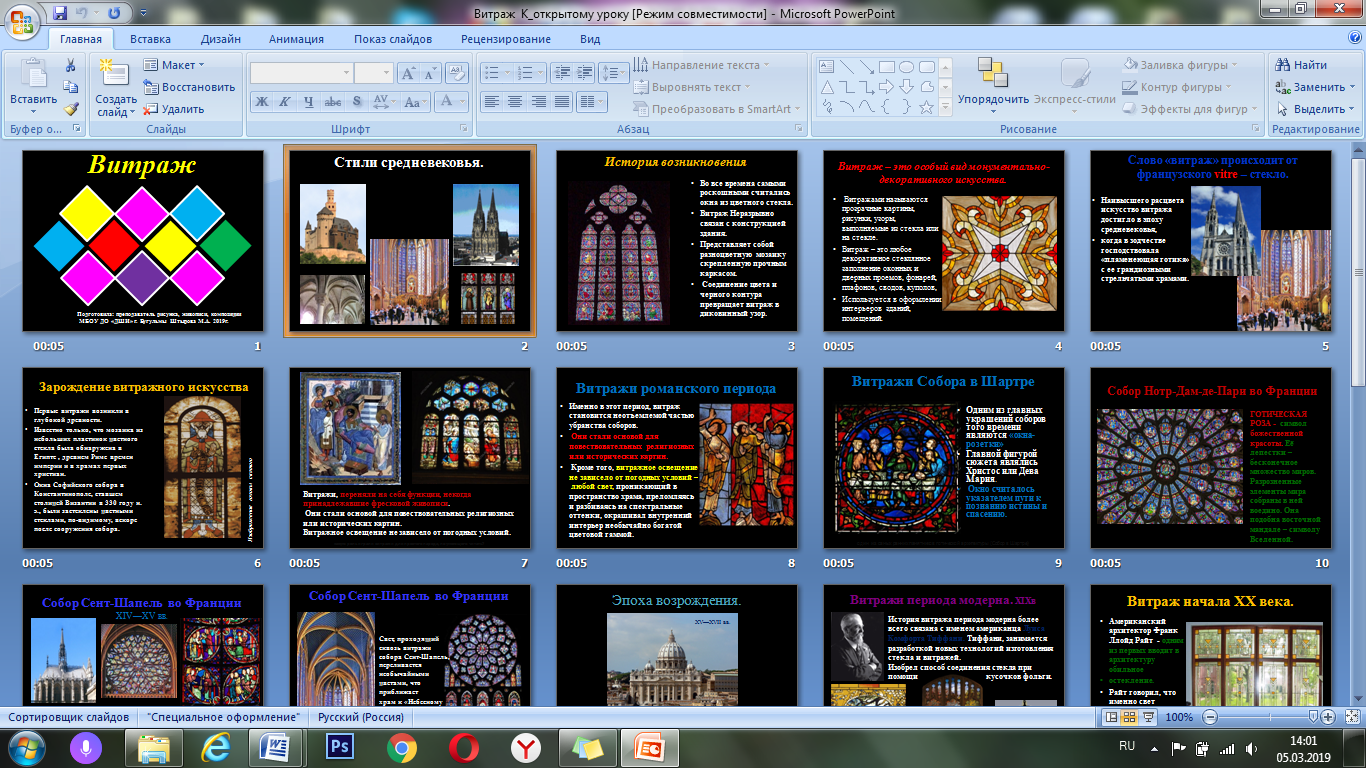 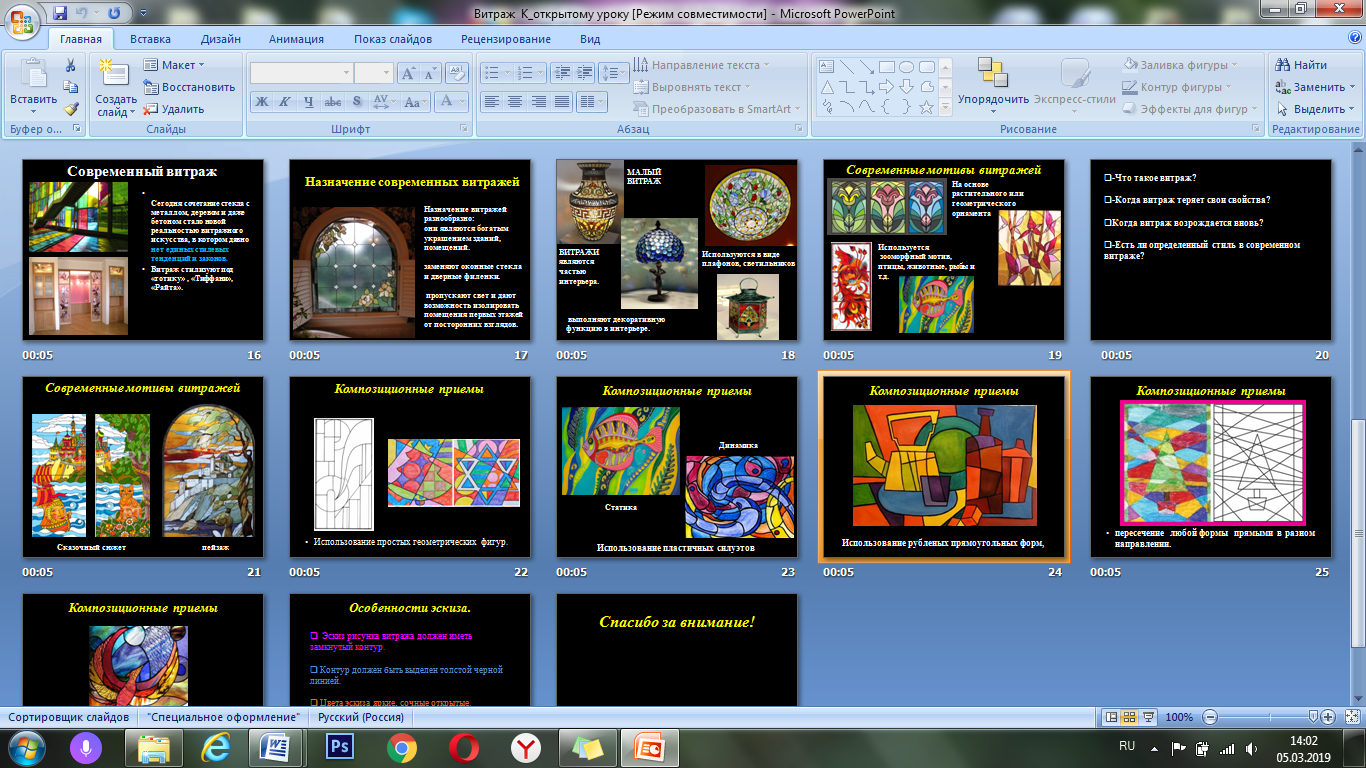 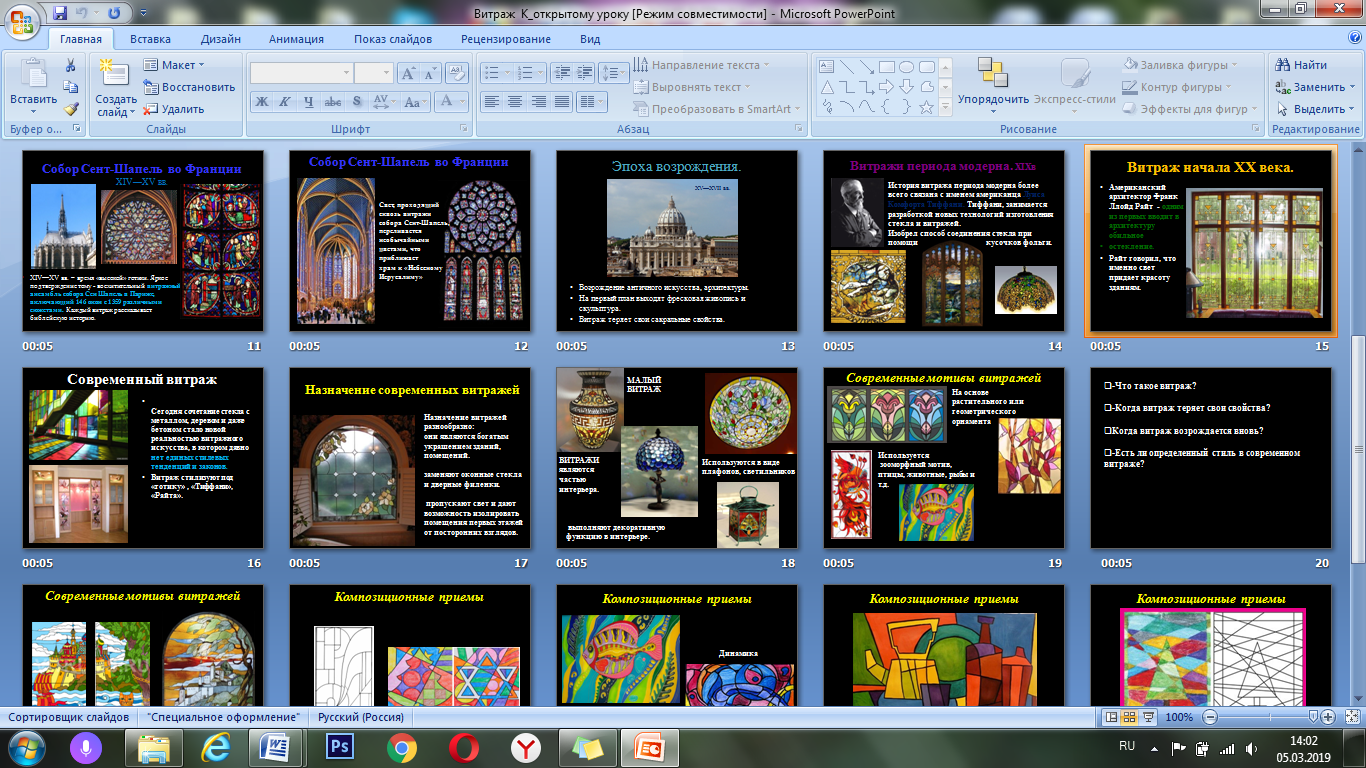 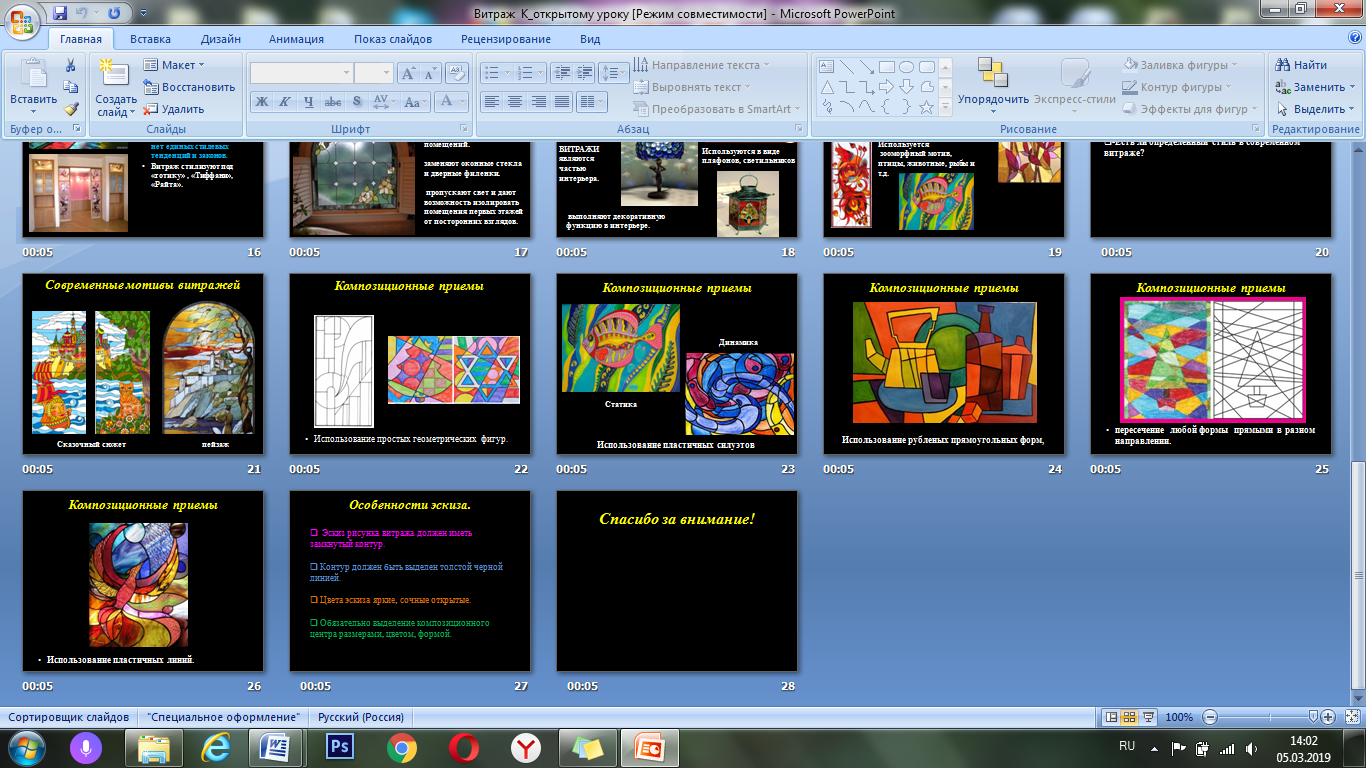 